Alerta ao Sal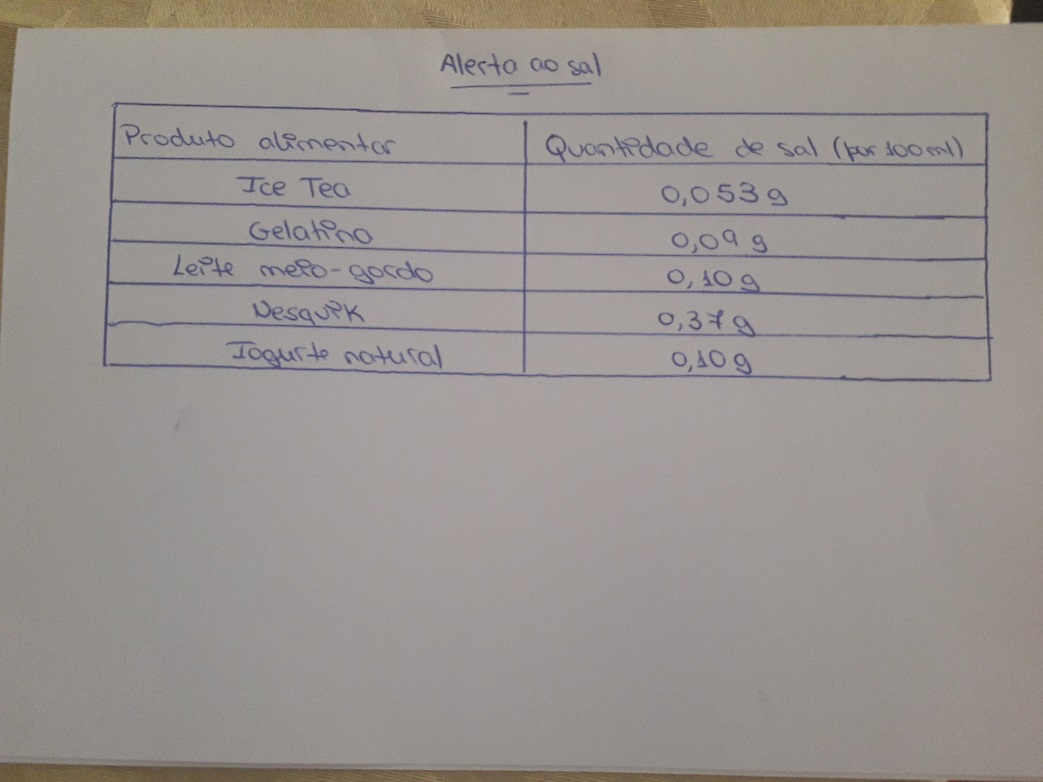 O consumo excessivo de sal pode aumentar o aparecimento ou a progressão de doenças de risco, como cancro, hipertensão arterial, doenças cardiovasculares, entre outras… Para minimizar o consumo de sal devemos ler os rótulos dos alimentos antes da compra, evitar o consumo regular de produtos de conserva, de produtos que passaram por um processo de salga e de produtos de charcutaria, evitar o consumo regular de refeições já pré-confecionadas e congeladas e reduzir a quantidade de sal quando confecionamos alguma refeição.Francisca Moreira, Nº9, 9ºAProduto alimentarQuantidade de sal (por 100ml)Ice Tea0,053 gGelatina0,09 gLeite meio-gordo0,10 gNesquik0,37 gIogurte natural0,10 g